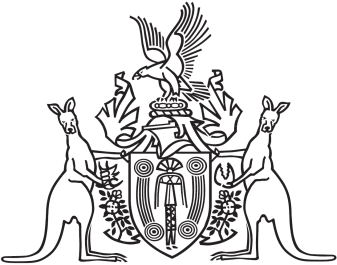 Northern Territory of AustraliaGovernment GazetteISSN-0157-833XNo. S112	20 December 2018Northern Territory of AustraliaProfessional Standards ActNotificationThe Australian Computer Society Professional Standards SchemeI, Natasha Kate Fyles, Attorney-General and Minister for Justice, under section 13(1) of the Professional Standards Act and with reference to section 14(1)(a) of the Act, give notice that:(a)	a scheme entitled "The Australian Computer Society Professional Standards Scheme" has been approved by the Professional Standards Council constituted under section 39 of the Professional Standards Act 1994 (NSW) (the Council); and(b)	the scheme commences on 1 January 2019; and(c)	copies of the scheme are available from the Council at Level 2 St James Centre, 111 Elizabeth Street, Sydney NSW 2000 and the Council's Website at www.psc.gov.au.Dated 20 December 2018N. K. FylesAttorney-General and Minister for Justice